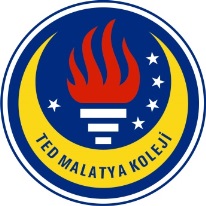 TED MALATYA KOLEJİ2016-2017 Eğitim & Öğretim Yılı Mart Ayı                                                                        31.03.2017İngilizce GünlüğümüzSayın Velimiz,6. Sınıf öğrencilerimiz 2016-2017 Eğitim ve Öğretim yılının Mart ayı içerisinde İngilizce derslerinde: 4. Ünite “At home” kapsamında;Yazma Becerisi olarak;Write a description of your dream house. ( Hayalinizdeki evin tanımını içeren bir paragraf yazınız ) konusu altında  sorulan sorulara cevap vererek paragraf yazma planı çıkarılmış, konuyla ilgili detaylı paragraflar yazılarak hem ünite pekiştirilmiş hem de yazı teknikleri geliştirilmiştir.Sıfat tamlamalarının kullanımı pekiştirilerek paragraf içerisinde kullanımı gerçekleştirilmiştir. 5. Ünite “Visions of the future” kapsamında;Kelime Bilgisi olarak; Computer words “ keyboard, laptop, memory stick, mouse, printer, tablet, touchscreen, microchip, smartphone” Bilgisayar kelimeleri (klavye, dizüstü bilgisayar, hafıza kartı, fare, yazıcı, tablet, dokunmatik ekran, mikroçip, akıllı telefon)Technology verbs + prepositions “ scroll down, sign into, turn on, click on, turn up, shut down, turn down, log onto ” Teknoloji ile alakalı fiiller ( aşağı kaydırma, hesaba giriş yapma, elektronik eşyaları açma, tıklama, sesi açma, bilgisayarı kapatma, sesi kısma, bilgisayara giriş yapma) Suffixes –ful –less  “ beautiful, useful-useless, wonderful, painful-painless, careful-careless, hopeful-hopeless” –ful ve –less ekleri ( güzel, kullanışlı-kullanışsız, mükemmel, acı verici-acısız, dikkatli-dikkatsiz, umutlu-umutsuz)Phrasal verbs “get up, sit down, stand up, put on, look for, look after, take off” Öbek eylemler ( kalkmak, oturmak, ayağa kalkmak, kıyafetini giymek, aramak, bakıcılık yapmak, kıyafetini çıkarmak)yapıları öğrenilmiş olup aktivitelerle pekiştirilmiştir.Dil Bilgisi olarak;Future Time ( Gelecek Zaman) –will/won’t, may/mightI will be in United Kingdom next summer.Gelecek yaz Birleşik Krallık’ta olacağım.Definitely, we won’t lose any match next time.Gelecek sefer kesinlikle maç kaybetmeyeceğiz.There may be a new student next term, but I’m not sure!Gelecek dönem aramızda yeni bir öğrenci olabilir, ama emin değilim.It’s not certain, but we might not study this exam.Net değil ama bu sınava çalışmayabiliriz.yapıları öğrenilmiş olup,If Clauses – First Conditional ( Koşul Cümleleri))If you arrive here on time, I will give you a chocolate.Eğer buraya zamanında varırsan sana bir çikolata vereceğim.If they don’t like the meal, I will cook them something else.Eğer yemeği sevmezlerse onlara farklı birşey pişireceğim.If we win the match, we will be the champion of this leagueEğer maçı kazanırsak bu ligin şampiyonu olacağız.yapıları işlenmiş, okul içi ve ekstra ödevlendirme aktiviteleriyle pekiştirilmiştir.Okuma Becerisi olarak;“Computers- Past, Present, Future” (Geçmişin, şimdinin ve geleceğin bilgisayarları) adlı blog skimming ( göz gezdirme), scanning (detaylı okuma)  ve detailed reading (detaylı okuma) teknikleriyle okunup, metin içi aktiviteler çözülmüştür. “I can’t Study without Technology” (Teknoloji olmadan ders çalışamıyotum) adlı makale skimming ( göz gezdirme), scanning (detaylı okuma)  ve detailed reading (detaylı okuma) teknikleriyle okunup, metin içi aktiviteler çözülmüştür. “The Future of the Music” (Müziğin Geleceği ) adlı makale skimming ( göz gezdirme), scanning (detaylı okuma)  ve detailed reading (detaylı okuma) teknikleriyle okunup, metin içi aktiviteler çözülmüştür. Dinleme Becerisi olarak;“An interview” ( Bir röportaj) adlı dinleme parçası pre-while-post aktiviteleri eşliğinde yapılarak hem dinleme yeteneği pekiştirilmiş hem de ünite daha ilgi çekici hale gelmiştir.Ünite içerisinde bulunan okuma metinleri eşliğinde dinlemeler yapılmış olup buna ek olarak aktivite içi pekiştireç olarak da dinlemeler kullanılmıştır.Two- option lozenge (iki seçenekten doğru olanı seçme), True or false (Doğru – yanlış işaretleme), Fill the blanks (boşlukları doldurma)Video olarak;Pizza Problems (Pizza Problemleri)Learning to share  ( Paylaşmayı öğrenme)Who’s real? ( Hangisi gerçek?)adlı kısa videolar pre-watching, while-watching, post-watching teknikleri kullanılarak izlenip video içi dinleme becerisi ölçen aktiviteler yapılmıştır.Konuşma Becerisi olarak;İngilizce konuşma dersinde okuma metinleri üzerine yapılan çalışmalarda verilen ifadelere çıkarım yapma tekniği öğrenilmiş olup okuma parçalarından etkinliklerle pekiştirilmiştir.Ünite sonu değerlendirme aktiviteleriyle birlikte yeni öğrenilen kelimeler oyunlar eşliğinde pekiştirilmiştir.Farklı senaryolara  farklı karakterlerin vereceği tepkiler diyaloglar eşliğinde kavranmış olup drama etkinliğiyle de pekiştirilmiştir.Yazma Becerisi olarak;Write an opinion essay. ( Görüşlerinizi  belirten bir makale/deneme yazınız.) konusu altında  yazı planına uygun olarak ön hazırlık, öğrenme, uygulama sıralaması aracılığıyla bir deneme/makale yazılmıştır.Deneme yazma teknikleri öğrenilerek daha akademik yazılar yazılmaya başlanmıştır.Topic paragraph (Ana paragraf-temel fikir yansıtılır)Explanatory paragraph (Açıklayıcı paragraf- 2 temel fikir detaylandırılır)Conclusion paragraph ( Sonuç paragrafı – Temel fikir yansıtılacak şekilde deneme/makalede verilmem istenen fikirler toplanarak yansıtılır)İngilizce Zümresi                                                           